Муниципальное бюджетное общеобразовательное учреждение«Средняя общеобразовательная школа № 6»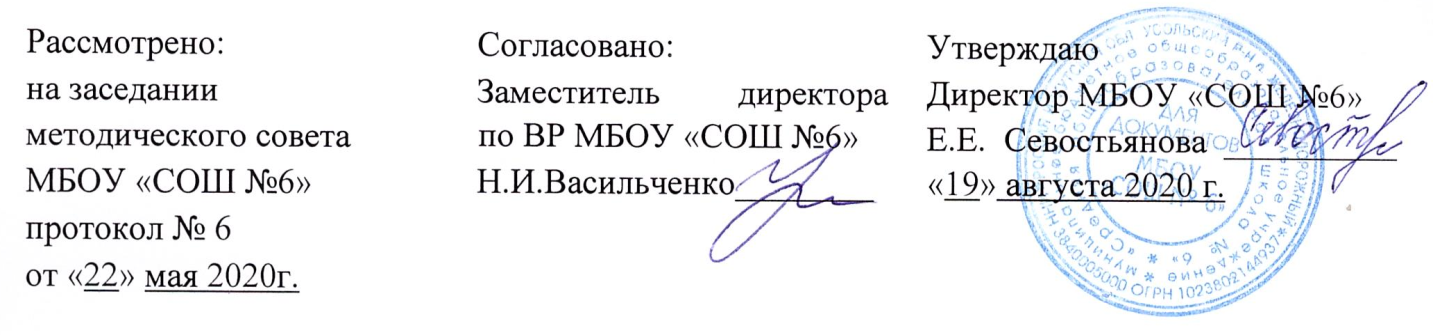 Рабочая  программап. Железнодорожный2020-2021 учебный годСодержание1. Пояснительная записка                                                                                       32. Общая характеристика курса внеурочной деятельности……………………33. Планируемые результаты освоения курса ………………………………..….44. Содержание курса внеурочной деятельности                                                   65. Тематическое планирование                                                                               76. Учебно-методическое и материально-техническое обеспечение………….117. Список литературы……………………………………………….…………...11 1. Пояснительная запискаРабочая программа курса внеурочной деятельности разработана в соответствии с требованиямиФЗ № 273 от 29.12.2012 г. «Об образовании в РФ». основной образовательной программой основного общего образования школы, планом внеурочной деятельности школы, календарным учебным графиком, положением о рабочей программе курса внеурочной деятельности школы. Цель: обеспечение образовательных запросов обучающихся в области физической культуры через организацию внеурочных занятий, создавая условия для оптимального физического развития детей.  Всестороннее физическое развитие, способствующее совершенствованию многих необходимых в жизни двигательных и морально-волевых качеств, выявление лучших спортсменов для выступления на соревнованиях. Задачи: Образовательные: развитие 	специальных 	физических 	способностей, 	необходимых 	при совершенствовании техники и тактики; прочное овладение основами техники и тактики волейбола; приучение к соревновательным условиям; определение каждому занимающемуся игровой функции в команде и с учетом этого индивидуализация видов подготовки; знакомство с инструкторской и судейской подготовкой по волейболу. Развивающие: содействие всесторонней физической подготовленности и укреплению здоровья занимающихся; повышение уровня физической подготовленности, совершенствование техникотактического мастерства; развитие мотивации обучающихся к познанию и творчеству. Воспитательные: подготовить физически крепких, с гармоничным развитием физических и духовных сил юных спортсменов; воспитывать волевой характер, командный дух юных спортсменов, приобщить к общечеловеческим ценностям; воспитать социально активную личность, готовую к трудовой деятельности в будущем. Актуальность. Волейбол – один из игровых видов спорта в программах физического воспитания учащихся общеобразовательных учреждений. Он включён в урочные занятия, широко практикуется во внеклассной и внешкольной работе – это занятия в спортивной секции по волейболу, физкультурно-массовые и спортивные мероприятия (соревнования в общеобразовательном учреждении, на уровне района, округа, матчевые встречи и т.п.).Новизна. Чтобы играть в волейбол, необходимо уметь быстро выполнять двигательные действия, высоко прыгать, мгновенно менять направление и скорость движения, обладать ловкостью и выносливостью. Занятия волейболом улучшают работу сердечно-сосудистой и дыхательной систем, укрепляют костную систему, развивают подвижность суставов, увеличивают силу и эластичность мышц. Постоянное взаимодействие с мячом способствует улучшению глубинного и периферического зрения, точности и ориентировке в пространстве. Развивается двигательная реакция на зрительные и слуховые сигналы. Игра в волейбол требует от занимающихся максимального проявления физических возможностей, волевых усилий и умения пользоваться приобретёнными навыками. Проявляются положительные эмоции: жизнерадостность, бодрость, желание победить. Развивается чувство ответственности, коллективизма, скорость принятия решений. Благодаря своей эмоциональности игра в волейбол представляет собой средство не только физического развития, но и активного отдыха. Широкому распространению волейбола содействует несложное оборудование: небольшая площадка, сетка, мяч.        В программе представлены доступные для учащихся упражнения, способствующие овладению элементами техники и тактики игры в волейбол, развитию физических способностей.Общая характеристика курса внеурочной деятельности. Данный курс предназначен для обучающихся 7-9 классов.По характеру деятельности – спортивно-оздоровительная. . По масштабу действия – учрежденческая. По срокам реализации – 1 год. Программа по волейболу рассчитана на 1 год обучения. Количество учебных часов программы: 68. Реализуется на базе МБОУ «СОШ №6». Занятия проводятся в спортивном зале один раз в неделю по два часа. Используемые формы и методы обучения.Заниматься 	развитием 	физических 	способностей обучающихся 	необходимо систематически и целенаправленно. Большее внимание в программе уделяется специальной физической подготовке, направленной на техническую и тактическую подготовку игры в защите, т.к. при обучении волейболистов защитным действиям главное внимание сосредоточивается на умении перемещаться, правильно выбирать место и принимать мяч в различных игровых ситуациях. Формы занятий:  Основными формами образовательного процесса при реализации программы          являются: групповые, теоретические и практические занятия, соревнования различного уровня (тренировочные, школьные, муниципальные), подвижные игры, квалификационные испытания. Определяющей формой организации образовательного процесса по данной программе является секционные, практические занятия и соревнования по волейболу. Главная задача педагога дать учащимся основы владения мячом, тактики и техники волейбола. Образовательный процесс строится так, чтобы учащиеся могли применить теоретические знания на практике, участвуя в соревнованиях. Методы работы:  словесные: объяснение, беседа; наглядные: наблюдение, повторение, закрепление тактико-технических элементов игры; практические: тренировочная игра. Методы и приемы обучения:             1.круговая тренировка; 2.игровой; 3.соревновательный. Используемые технологии: личностно-ориентированное обучение; здоровье сберегающие технологии; игровые технологии; информационно-коммуникационные технологии; соревновательные. 3. Планируемые результаты освоения курса внеурочной деятельности Личностные результаты: Развитие 	внимательности, 	настойчивости, 	целеустремленности, дисциплинированности, трудолюбия, упорства в достижении поставленных целей; Умение управлять своими эмоциями в различных ситуациях;  Способность преодолевать трудности, доводить начатую работу до ее завершения Высказывать собственные суждения и давать им обоснование;             5.Умение оказывать помощь своим сверстникам.            Метапредметные результаты: Определять наиболее эффективные способы достижения результата; Умение находить ошибки при выполнении заданий и уметь их исправлять; Умение объективно оценивать результаты собственного труда, находить возможности и способы их улучшения. Предметные результаты:Формирование знаний о волейболе и его роли в укреплении здоровья; Умение рационально распределять своё время в режиме дня, выполнять утреннюю зарядку; Умение вести наблюдение за показателями своего физического развития. Данная программа делает акцент на формирование у учащихся активистской культуры здоровья и предполагает: потребность в систематических занятиях спортом, регулярном участии в спортивных соревнованиях, стремление показывать, как можно более высокие результаты на соревнованиях; умение использовать полученные знания для успешного выступления на соревнованиях; 6. спортивный образ (стиль) жизни, предусматривающий активные занятия спортом и регулярное участие в спортивных соревнованиях; Формы аттестации/контроля:Основным показателем выполнения программы внеурочной деятельности по курсу  «Волейбол» является - освоение требований по уровню подготовленности занимающихся, выраженных в количественно-качественных показателях технической, тактической, физической, теоретической подготовленности, физического развития. Диагностика результатов проводится в виде контрольных упражнений. В конце учебного года все обучающиеся класса сдают контрольные зачеты по общей физической подготовке.    Контрольные игры проводятся регулярно в учебных целях как более высокая ступень учебных игр с заданиями. Кроме того, контрольные игры незаменимы при подготовке к соревнованиям.   Календарные игры применяются с целью использования в соревновательных условиях изученных технических приемов и тактических действий. Оценочные материалы:Текущий контрольПромежуточная аттестацияФорма контроляПроверяемые ОК, ПК, У, ЗФорма контроляПроверяемые ОК, ПК, У, ЗФорма контроляПроверяемые ОК, ПК, У, ЗИтоговая аттестация4.Содержание курса внеурочной деятельности 7-9 классов 5. Тематическое планирование 7 классаТематическое планирование 8 классаТематическое планирование 9 «А», 9 «Б» кл6. Описание учебно-методического и материально-технического обеспечения курса внеурочной деятельности Основной учебной базой для проведения занятий является спортивный зал школы с волейбольной разметкой площадки, волейбольными стойками. Спортивный инвентарь:             1.волейбольные мячи 20 шт;             2.перекладины для подтягивания в висе – 2 шт; 3.гимнастические скакалки для прыжков на каждого обучающегося; 4.волейбольная сетка; 5.гимнастические маты; 6.баскетбольные мячи10 шт; 7. гимнастические скамейки  4 шт; 8.гимнастическая стенка 2 пролета. 7.Литература для учителя: Рабочие программы по физической культуры 7 – 9 классы. В. И. Лях. М.: Просвещение, 2012 г. Внеурочная деятельность учащихся. Волейбол. Автор Г.А.Колодницкий.- М.: Просвещение, 2011 г. Волейбол. Автор Н.А. Чупеева.- М.: Астрель АСТ, 2010 г. Внеурочная деятельность. Олимпийские игры. 1 – 11 классы. Авт.- сост. Н.В. Барминова и др.- Волгоград: Учитель,2013 г. Курса по внеурочной деятельности«Волейбол» Спортивно-оздоровительное направлениеУровень основного общего образования 7-9 класс Срок реализации программы 3 годаУчебный год 2020-2021Учитель Богатова Ирина Геннадьевна№ п/п Наименование разделов и тем Необходимое количество часов Изучаемые дидактические единицы 1.  Перемещение игроков (4 часа) 2 Стойка игрока (исходные положения) Перемещение в стойке приставными шагами: правым и левым боком, лицом вперёд. 1.  Перемещение игроков (4 часа) 2 Сочетание способов перемещений (бег, остановки, повороты, прыжки вверх). 2.  Передачи мяча (10 часов) 2 Передача сверху двумя руками вперёд -вверх (в опорном положении). 2.  Передачи мяча (10 часов) 2 Передача сверху двумя руками в прыжке (вдоль сетки и через сетку). 2.  Передачи мяча (10 часов) 2 Передача сверху двумя руками, стоя спиной в направлении передачи. 2.  Передачи мяча (10 часов) 2 Передача снизу двумя руками над собой. 2.  Передачи мяча (10 часов) 2 Передача снизу двумя руками в парах. 3.  Подачи мяча (6 часов) 2 Нижняя прямая подача. 3.  Подачи мяча (6 часов) 2 Верхняя прямая подача. 3.  Подачи мяча (6 часов) 2 Подача в прыжке. 4.  Нападающие (атакующие) удары (8 часов) 4 Прямой нападающий удар (по ходу). 4.  Нападающие (атакующие) удары (8 часов) 4 Нападающий удар с переводом вправо (влево). 5.  Приём мяча (10 часов) 2 Приём мяча снизу двумя руками. 5.  Приём мяча (10 часов) 2 Приём мяча сверху двумя руками. 5.  Приём мяча (10 часов) 2 Приём мяча, отраженного сеткой. 5.  Приём мяча (10 часов) 2 Приём мяча одной рукой снизу с последующим падением. 5.  Приём мяча (10 часов) 2 Приём мяча сверху двумя руками с последующим падением на спину. 6.  Блокирование атакующих ударов (6 часов) 2 Одиночное блокирование. 6.  Блокирование атакующих ударов (6 часов) 2 Групповое блокирование (вдвоём, втроём). 6.  Блокирование атакующих ударов (6 часов) 2 Страховка при блокировании. 7.  Тактические игры (16 часов) 2 Индивидуальные тактические действия в нападении, защите. 7.  Тактические игры (16 часов) 2 Групповые тактические действия в нападении, защите. 7.  Тактические игры (16 часов) 4 Командные тактические действия в нападении, защите. 7.  Тактические игры (16 часов) 8 Двусторонняя учебная игра. 8. Подвижные игры и эстафеты (4 часа) 2 Игры и эстафеты на закрепление и совершенствование технических приёмов и тактических действий. 8. Подвижные игры и эстафеты (4 часа) 2 Игры, развивающие физические способности. 9. Судейская практика (4 часа) 4 Судейство учебной игры в волейбол. Итого 68 часов № п/п Наименование разделов и тем Необходимое количество часов Виды и формы учебной деятельности Формы промежуточной аттестации 1. Перемещение игроков (4 часа) 4 Формы: групповая, индивидуально-обособленная. Слушание 	объяснений 	и наблюдение за демонстрациями учителя, отработка практических навыков Зачет 2. Передачи мяча (10 часов) 10 Формы: групповая, индивидуально-обособленная. Слушание 	объяснений 	и наблюдение за демонстрациями учителя, отработка практических навыков Зачет 3. Подачи мяча (6 часов) 6 Формы: групповая, индивидуально-обособленная. Слушание 	объяснений 	и наблюдение за демонстрациями учителя, отработка практических навыков Зачет 4. Нападающие (атакующие) удары (8 часов) 8 Формы: групповая, индивидуально-обособленная. Слушание 	объяснений 	и наблюдение за демонстрациями учителя, отработка практических навыков Зачет 5. Приём мяча (10 часов) 10 Формы: групповая, индивидуально-обособленная. Слушание 	объяснений 	и наблюдение за демонстрациями учителя, отработка практических навыков Зачет 6. Блокирование атакующих ударов (6 часов) 6 Формы: групповая, индивидуально-обособленная, парная. Слушание 	объяснений 	и наблюдение за демонстрациями учителя, отработка практических навыков Зачет 7. Тактические игры (16 часов) 16 Формы: групповая, индивидуально-обособленная. Слушание 	объяснений 	и наблюдение за демонстрациями учителя, отработка практических навыков Зачет 8. Подвижные игры и эстафеты (4 часа) 4 Формы: групповая, индивидуально-обособленная. Слушание 	объяснений 	и наблюдение за демонстрациями учителя, отработка практических навыков 9. Судейская практика (4 часа) 4 Формы: групповая, индивидуально-обособленная. Слушание и наблюдение за демонстрациями учителя, отработка практических навыков Итого 68 часов № п/п Наименование разделов и тем Необходимое количество часов Виды и формы учебной деятельности Формы промежуточной аттестации 1. Перемещение игроков (4 часа) 4 Формы: групповая, индивидуально-обособленная. Слушание 	объяснений 	и наблюдение за демонстрациями учителя, отработка практических навыков Зачет 2. Передачи мяча (10 часов) 10 Формы: групповая, индивидуально-обособленная. Слушание 	объяснений 	и наблюдение за демонстрациями учителя, отработка практических навыков Зачет 3. Подачи мяча (6 часов) 6 Формы: групповая, индивидуально-обособленная. Слушание 	объяснений 	и наблюдение за демонстрациями учителя, отработка практических навыков Зачет 4. Нападающие (атакующие) удары (8 часов) 8 Формы: групповая, индивидуально-обособленная. Слушание 	объяснений 	и наблюдение за демонстрациями учителя, отработка практических навыков Зачет 5. Приём мяча (10 часов) 10 Формы: групповая, индивидуально-обособленная. Слушание 	объяснений 	и наблюдение за демонстрациями учителя, отработка практических навыков Зачет 6. Блокирование атакующих ударов (6 часов) 6 Формы: групповая, индивидуально-обособленная, парная. Слушание 	объяснений 	и наблюдение за демонстрациями учителя, отработка практических навыков Зачет 7. Тактические игры (16 часов) 16 Формы: групповая, индивидуально-обособленная. Слушание 	объяснений 	и наблюдение за демонстрациями учителя, отработка практических навыков Зачет 8. Подвижные игры и эстафеты (4 часа) 4 Формы: групповая, индивидуально-обособленная. Слушание 	объяснений 	и наблюдение за демонстрациями учителя, отработка практических навыков 9. Судейская практика (4 часа) 4 Формы: групповая, индивидуально-обособленная. Слушание и наблюдение за демонстрациями учителя, отработка практических навыков Итого 68 часов № п/п Наименование разделов и тем Необходимое количество часов Виды и формы учебной деятельности Формы промежуточной аттестации 1. Перемещение игроков (4 часа) 4 Формы: групповая, индивидуально-обособленная. Слушание 	объяснений 	и наблюдение за демонстрациями учителя, отработка практических навыков Зачет 2. Передачи мяча (10 часов) 10 Формы: групповая, индивидуально-обособленная. Слушание 	объяснений 	и наблюдение за демонстрациями учителя, отработка практических навыков Зачет 3. Подачи мяча (6 часов) 6 Формы: групповая, индивидуально-обособленная. Слушание 	объяснений 	и наблюдение за демонстрациями учителя, отработка практических навыков Зачет 4. Нападающие (атакующие) удары (8 часов) 8 Формы: групповая, индивидуально-обособленная. Слушание 	объяснений 	и наблюдение за демонстрациями учителя, отработка практических навыков Зачет 5. Приём мяча (10 часов) 10 Формы: групповая, индивидуально-обособленная. Слушание 	объяснений 	и наблюдение за демонстрациями учителя, отработка практических навыков Зачет 6. Блокирование атакующих ударов (6 часов) 6 Формы: групповая, индивидуально-обособленная, парная. Слушание 	объяснений 	и наблюдение за демонстрациями учителя, отработка практических навыков Зачет 7. Тактические игры (16 часов) 16 Формы: групповая, индивидуально-обособленная. Слушание 	объяснений 	и наблюдение за демонстрациями учителя, отработка практических навыков Зачет 8. Подвижные игры и эстафеты (4 часа) 4 Формы: групповая, индивидуально-обособленная. Слушание 	объяснений 	и наблюдение за демонстрациями учителя, отработка практических навыков 9. Судейская практика (4 часа) 4 Формы: групповая, индивидуально-обособленная. Слушание и наблюдение за демонстрациями учителя, отработка практических навыков Итого 68 часов 